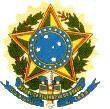 Universidade da Integração Internacional da Lusofonia Afro-Brasileira Instituto de Ciências Exatas e da NaturezaColegiado do Curso de Licenciatura em FísicaANEXO I - Ficha de Registro de CandidaturaFICHA DE REGISTRO DE CANDIDATURA (preencher os campos de forma legível)FICHA DE REGISTRO DE CANDIDATURA (preencher os campos de forma legível)FICHA DE REGISTRO DE CANDIDATURA (preencher os campos de forma legível)FICHA DE REGISTRO DE CANDIDATURA (preencher os campos de forma legível)FICHA DE REGISTRO DE CANDIDATURA (preencher os campos de forma legível)FICHA DE REGISTRO DE CANDIDATURA (preencher os campos de forma legível)FICHA DE REGISTRO DE CANDIDATURA (preencher os campos de forma legível)FICHA DE REGISTRO DE CANDIDATURA (preencher os campos de forma legível)FICHA DE REGISTRO DE CANDIDATURA (preencher os campos de forma legível)FICHA DE REGISTRO DE CANDIDATURA (preencher os campos de forma legível)FICHA DE REGISTRO DE CANDIDATURA (preencher os campos de forma legível)FICHA DE REGISTRO DE CANDIDATURA (preencher os campos de forma legível)FICHA DE REGISTRO DE CANDIDATURA (preencher os campos de forma legível)FICHA DE REGISTRO DE CANDIDATURA (preencher os campos de forma legível)FICHA DE REGISTRO DE CANDIDATURA (preencher os campos de forma legível)FICHA DE REGISTRO DE CANDIDATURA (preencher os campos de forma legível)FICHA DE REGISTRO DE CANDIDATURA (preencher os campos de forma legível)FICHA DE REGISTRO DE CANDIDATURA (preencher os campos de forma legível)FICHA DE REGISTRO DE CANDIDATURA (preencher os campos de forma legível)FICHA DE REGISTRO DE CANDIDATURA (preencher os campos de forma legível)NOME:NOME:NOME:NOME:NOME:NOME:NOME:NOME:NOME:NOME:NOME:NOME:NOME:NOME:NOME:NOME:NOME:NOME:NOME:NOME:MATRÍCULA SIAPE:MATRÍCULA SIAPE:MATRÍCULA SIAPE:MATRÍCULA SIAPE:MATRÍCULA SIAPE:MATRÍCULA SIAPE:MATRÍCULA SIAPE:MATRÍCULA SIAPE:MATRÍCULA SIAPE:MATRÍCULA SIAPE:MATRÍCULA SIAPE:MATRÍCULA SIAPE:MATRÍCULA SIAPE:MATRÍCULA SIAPE:MATRÍCULA SIAPE:MATRÍCULA SIAPE:MATRÍCULA SIAPE:MATRÍCULA SIAPE:MATRÍCULA SIAPE:MATRÍCULA SIAPE:UNIDADE DE LOTAÇÃO:UNIDADE DE LOTAÇÃO:UNIDADE DE LOTAÇÃO:UNIDADE DE LOTAÇÃO:UNIDADE DE LOTAÇÃO:UNIDADE DE LOTAÇÃO:UNIDADE DE LOTAÇÃO:UNIDADE DE LOTAÇÃO:UNIDADE DE LOTAÇÃO:UNIDADE DE LOTAÇÃO:UNIDADE DE LOTAÇÃO:UNIDADE DE LOTAÇÃO:UNIDADE DE LOTAÇÃO:UNIDADE DE LOTAÇÃO:UNIDADE DE LOTAÇÃO:UNIDADE DE LOTAÇÃO:UNIDADE DE LOTAÇÃO:UNIDADE DE LOTAÇÃO:UNIDADE DE LOTAÇÃO:UNIDADE DE LOTAÇÃO:TITULAÇÃO:TITULAÇÃO:TITULAÇÃO:TITULAÇÃO:TITULAÇÃO:TITULAÇÃO:TITULAÇÃO:TITULAÇÃO:TITULAÇÃO:TITULAÇÃO:TITULAÇÃO:TITULAÇÃO:TITULAÇÃO:TITULAÇÃO:TITULAÇÃO:TITULAÇÃO:TITULAÇÃO:TITULAÇÃO:TITULAÇÃO:TITULAÇÃO:CLASSE:ADJUNTO-AADJUNTO-AADJUNTO-AADJUNTO-AADJUNTO-AADJUNTO-CADJUNTO-CADJUNTO-CASSOCIADO-DASSOCIADO-DASSOCIADO-DASSOCIADO-DASSOCIADO-DTITULAR-ETITULAR-ENÍVEL:010101020203030304040404ÚNICOREGIME DE TRABALHO:REGIME DE TRABALHO:REGIME DE TRABALHO:REGIME DE TRABALHO:TEMP. INTEG.40hTEMP. INTEG.40hTEMP. INTEG.40hTEMP. INTEG.40hTEMP. INTEG.20hTEMP. INTEG.20hTEMP. INTEG.20hTEMP. INTEG.20hTEMP. INTEG.20hDED. EXCLUSIVADED. EXCLUSIVADED. EXCLUSIVADED. EXCLUSIVA( ) Declaro para os fins de direito que li e concordo com os termos do Edital Nº 24/2021/ICEN( ) Declaro para os fins de direito que li e concordo com os termos do Edital Nº 24/2021/ICEN( ) Declaro para os fins de direito que li e concordo com os termos do Edital Nº 24/2021/ICEN( ) Declaro para os fins de direito que li e concordo com os termos do Edital Nº 24/2021/ICEN( ) Declaro para os fins de direito que li e concordo com os termos do Edital Nº 24/2021/ICEN( ) Declaro para os fins de direito que li e concordo com os termos do Edital Nº 24/2021/ICEN( ) Declaro para os fins de direito que li e concordo com os termos do Edital Nº 24/2021/ICEN( ) Declaro para os fins de direito que li e concordo com os termos do Edital Nº 24/2021/ICEN( ) Declaro para os fins de direito que li e concordo com os termos do Edital Nº 24/2021/ICEN( ) Declaro para os fins de direito que li e concordo com os termos do Edital Nº 24/2021/ICEN( ) Declaro para os fins de direito que li e concordo com os termos do Edital Nº 24/2021/ICEN( ) Declaro para os fins de direito que li e concordo com os termos do Edital Nº 24/2021/ICEN( ) Declaro para os fins de direito que li e concordo com os termos do Edital Nº 24/2021/ICEN( ) Declaro para os fins de direito que li e concordo com os termos do Edital Nº 24/2021/ICEN( ) Declaro para os fins de direito que li e concordo com os termos do Edital Nº 24/2021/ICEN( ) Declaro para os fins de direito que li e concordo com os termos do Edital Nº 24/2021/ICEN( ) Declaro para os fins de direito que li e concordo com os termos do Edital Nº 24/2021/ICEN( ) Declaro para os fins de direito que li e concordo com os termos do Edital Nº 24/2021/ICEN( ) Declaro para os fins de direito que li e concordo com os termos do Edital Nº 24/2021/ICEN( ) Declaro para os fins de direito que li e concordo com os termos do Edital Nº 24/2021/ICEN( ) Declaro para os devidos fins de direito que aceito a investidura no cargo que estou registrando candidatura neste formulário, se caso eleito/a, respeitando o disposto no inciso XI do Art. 8° da Resolução n° 19/2018/CONSUNI e linha c do inciso II do Art. 25° do Regimento Geral da Unilab.( ) Declaro para os devidos fins de direito que aceito a investidura no cargo que estou registrando candidatura neste formulário, se caso eleito/a, respeitando o disposto no inciso XI do Art. 8° da Resolução n° 19/2018/CONSUNI e linha c do inciso II do Art. 25° do Regimento Geral da Unilab.( ) Declaro para os devidos fins de direito que aceito a investidura no cargo que estou registrando candidatura neste formulário, se caso eleito/a, respeitando o disposto no inciso XI do Art. 8° da Resolução n° 19/2018/CONSUNI e linha c do inciso II do Art. 25° do Regimento Geral da Unilab.( ) Declaro para os devidos fins de direito que aceito a investidura no cargo que estou registrando candidatura neste formulário, se caso eleito/a, respeitando o disposto no inciso XI do Art. 8° da Resolução n° 19/2018/CONSUNI e linha c do inciso II do Art. 25° do Regimento Geral da Unilab.( ) Declaro para os devidos fins de direito que aceito a investidura no cargo que estou registrando candidatura neste formulário, se caso eleito/a, respeitando o disposto no inciso XI do Art. 8° da Resolução n° 19/2018/CONSUNI e linha c do inciso II do Art. 25° do Regimento Geral da Unilab.( ) Declaro para os devidos fins de direito que aceito a investidura no cargo que estou registrando candidatura neste formulário, se caso eleito/a, respeitando o disposto no inciso XI do Art. 8° da Resolução n° 19/2018/CONSUNI e linha c do inciso II do Art. 25° do Regimento Geral da Unilab.( ) Declaro para os devidos fins de direito que aceito a investidura no cargo que estou registrando candidatura neste formulário, se caso eleito/a, respeitando o disposto no inciso XI do Art. 8° da Resolução n° 19/2018/CONSUNI e linha c do inciso II do Art. 25° do Regimento Geral da Unilab.( ) Declaro para os devidos fins de direito que aceito a investidura no cargo que estou registrando candidatura neste formulário, se caso eleito/a, respeitando o disposto no inciso XI do Art. 8° da Resolução n° 19/2018/CONSUNI e linha c do inciso II do Art. 25° do Regimento Geral da Unilab.( ) Declaro para os devidos fins de direito que aceito a investidura no cargo que estou registrando candidatura neste formulário, se caso eleito/a, respeitando o disposto no inciso XI do Art. 8° da Resolução n° 19/2018/CONSUNI e linha c do inciso II do Art. 25° do Regimento Geral da Unilab.( ) Declaro para os devidos fins de direito que aceito a investidura no cargo que estou registrando candidatura neste formulário, se caso eleito/a, respeitando o disposto no inciso XI do Art. 8° da Resolução n° 19/2018/CONSUNI e linha c do inciso II do Art. 25° do Regimento Geral da Unilab.( ) Declaro para os devidos fins de direito que aceito a investidura no cargo que estou registrando candidatura neste formulário, se caso eleito/a, respeitando o disposto no inciso XI do Art. 8° da Resolução n° 19/2018/CONSUNI e linha c do inciso II do Art. 25° do Regimento Geral da Unilab.( ) Declaro para os devidos fins de direito que aceito a investidura no cargo que estou registrando candidatura neste formulário, se caso eleito/a, respeitando o disposto no inciso XI do Art. 8° da Resolução n° 19/2018/CONSUNI e linha c do inciso II do Art. 25° do Regimento Geral da Unilab.( ) Declaro para os devidos fins de direito que aceito a investidura no cargo que estou registrando candidatura neste formulário, se caso eleito/a, respeitando o disposto no inciso XI do Art. 8° da Resolução n° 19/2018/CONSUNI e linha c do inciso II do Art. 25° do Regimento Geral da Unilab.( ) Declaro para os devidos fins de direito que aceito a investidura no cargo que estou registrando candidatura neste formulário, se caso eleito/a, respeitando o disposto no inciso XI do Art. 8° da Resolução n° 19/2018/CONSUNI e linha c do inciso II do Art. 25° do Regimento Geral da Unilab.( ) Declaro para os devidos fins de direito que aceito a investidura no cargo que estou registrando candidatura neste formulário, se caso eleito/a, respeitando o disposto no inciso XI do Art. 8° da Resolução n° 19/2018/CONSUNI e linha c do inciso II do Art. 25° do Regimento Geral da Unilab.( ) Declaro para os devidos fins de direito que aceito a investidura no cargo que estou registrando candidatura neste formulário, se caso eleito/a, respeitando o disposto no inciso XI do Art. 8° da Resolução n° 19/2018/CONSUNI e linha c do inciso II do Art. 25° do Regimento Geral da Unilab.( ) Declaro para os devidos fins de direito que aceito a investidura no cargo que estou registrando candidatura neste formulário, se caso eleito/a, respeitando o disposto no inciso XI do Art. 8° da Resolução n° 19/2018/CONSUNI e linha c do inciso II do Art. 25° do Regimento Geral da Unilab.( ) Declaro para os devidos fins de direito que aceito a investidura no cargo que estou registrando candidatura neste formulário, se caso eleito/a, respeitando o disposto no inciso XI do Art. 8° da Resolução n° 19/2018/CONSUNI e linha c do inciso II do Art. 25° do Regimento Geral da Unilab.( ) Declaro para os devidos fins de direito que aceito a investidura no cargo que estou registrando candidatura neste formulário, se caso eleito/a, respeitando o disposto no inciso XI do Art. 8° da Resolução n° 19/2018/CONSUNI e linha c do inciso II do Art. 25° do Regimento Geral da Unilab.( ) Declaro para os devidos fins de direito que aceito a investidura no cargo que estou registrando candidatura neste formulário, se caso eleito/a, respeitando o disposto no inciso XI do Art. 8° da Resolução n° 19/2018/CONSUNI e linha c do inciso II do Art. 25° do Regimento Geral da Unilab.Redenção, 	/	/2021.Redenção, 	/	/2021.Redenção, 	/	/2021.Redenção, 	/	/2021.Redenção, 	/	/2021.Redenção, 	/	/2021.Redenção, 	/	/2021.Redenção, 	/	/2021.Redenção, 	/	/2021.Redenção, 	/	/2021.Redenção, 	/	/2021.Redenção, 	/	/2021.Redenção, 	/	/2021.Redenção, 	/	/2021.Redenção, 	/	/2021.Redenção, 	/	/2021.Redenção, 	/	/2021.Redenção, 	/	/2021.Redenção, 	/	/2021.Redenção, 	/	/2021.Assinatura do solicitante de registro de candidatura:Assinatura do solicitante de registro de candidatura:Assinatura do solicitante de registro de candidatura:Assinatura do solicitante de registro de candidatura:Assinatura do solicitante de registro de candidatura:Assinatura do solicitante de registro de candidatura:Assinatura do solicitante de registro de candidatura:Assinatura do solicitante de registro de candidatura:Assinatura do solicitante de registro de candidatura:Assinatura do solicitante de registro de candidatura:Assinatura do solicitante de registro de candidatura:Assinatura do solicitante de registro de candidatura:Assinatura do solicitante de registro de candidatura:Assinatura do solicitante de registro de candidatura:Assinatura do solicitante de registro de candidatura:Assinatura do solicitante de registro de candidatura:Assinatura do solicitante de registro de candidatura:Assinatura do solicitante de registro de candidatura:Assinatura do solicitante de registro de candidatura:Assinatura do solicitante de registro de candidatura: